Министерство цифрового развития, связи и массовых коммуникаций Российской Федерации
Федеральное государственное бюджетное образовательное учреждение 
высшего образования
«Сибирский государственный университет телекоммуникаций и информатики»
(СибГУТИ)Ю.С. ЧерныхТеория электрических цепейМетодические указания к лабораторным работам по дисциплине «Теория электрических цепей» Новосибирск2021Ю.С. ЧерныхВ методических указаниях описан цикл лабораторных работ по дисциплине "Теория электрических цепей" для студентов дистанционного обученияКафедра Теории электрических цепейОбщие указания к выполнению лабораторных работПри подготовке к выполнению лабораторных работ по курсу «Теория электрических цепей» студенты должны изучить соответствующие разделы теоретического курса, выполнить требуемые расчеты (исследования), научиться оценивать достоверность получаемых результатов.Каждый студент представляет отчет по лабораторной работе. В отчет заносятся исходные схемы, требуемые расчеты в соответствии с целью выполнения работы и заданием по вариантам, строятся необходимые графики, заполняются таблицы, обязательно делаются подробные выводы по результатам исследования.Лабораторная работа № 1«Исследование реактивных двухполюсников»Цель работы: Исследование зависимости входного сопротивления реактивного двухполюсника от частоты.Подготовка к выполнению работыПри подготовке к работе необходимо изучить теорию реактивных двухполюсников, методы их анализа и синтеза (см. раздел «Теория» параграфы 4.5 и 16.6).Теоретическое исследование Исследовать работу схемы реактивного двухполюсника, реализованного по 1-й форме Фостера (рисунок 1.1, а). Задать E = 1 В, R0 = 10 кОм, L1 = L2 = 1 мГн, C1 = 63,536 нФ, С2 = 15,831 нФ, С = (100+Nx5) нФ, где N- номер варианта (последняя цифра пароля).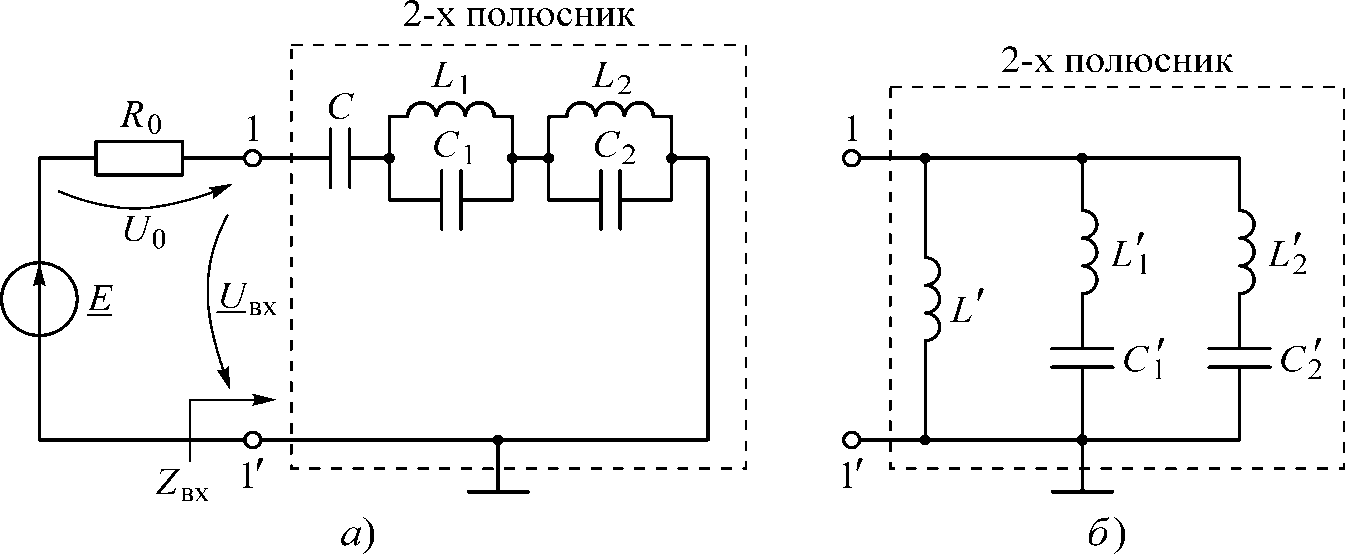 Рисунок 1.1 – Схемы реактивных двухполюсников Определить частоты резонансов напряжений и токов схемы 2-х полюсника (рис 1.1, а). Для определения резонансных частот необходимо рассчитать нули и полюсы выражения эквивалентного сопротивления схемы Zэкв.(jω).Таблица 1.1 – Резонансные частоты 2-х полюсниковВ диапазоне частот 0,1 мГц – 80 кГц на частотах резонансов и по одной частоте между резонансами рассчитать входное сопротивление Zвх(f) и записать в таблицу 1.2 его значения. Таблица 1.2 – Частотная характеристика двухполюсникаЗаписать выражение Zэкв.(jω) через резонансные частотыРассчитать параметры элементов обратного двухполюсника (рисунок 1.1, б) по формулам:Рассчитать входное сопротивление Zвх.(f) обратного двухполюсника (рисунок 1.1, б) и записать в таблицу, аналогичную таблице 1.2.По результатам расчета построить в масштабе и с учетом знака реактивности графики зависимости входного сопротивления исходного и обратного реактивных двухполюсников от частоты и указать на них частоты резонансов напряжений и токов.Требования к отчетуОтчет по работе должен содержать: – цель работы; исследуемые схемы с указанием элементов и их величин;выражения Zэкв.(jω), записанные через резонансные частоты;таблицы 1.1 и 1.2 (для исходного двухполюсника и обратного) рассчитанных величин;два графика зависимости Zвх (f) – исходного и обратного двухполюсников, построенные в масштабе и с учетом знака реактивности;подробные выводы по работе.Лабораторная работа № 2«ИССЛЕДОВАНИЕ  АКТИВНЫХ  RC-ФИЛЬТРОВ»1. Цель работы: исследование амплитудно-частотных характеристик фильтра нижних частот третьего порядка, реализованного на пассивных и активных RC-звеньях.2. Подготовка к выполнению лабораторной работыИзучить по учебной литературе теорию электрических фильтров и методику их синтеза (см. раздел «Теория», глава 17).Теоретическое исследование3.1. Осуществить синтез ARC-фильтра нижних частот в соответствии с исходными данными своего варианта (по последней цифре пароля) (табл. 2.1)Таблица 2.1 – Исходные данные – выполнить нормирование:– из таблицы 2.2 выписать нормированные полюсы передаточной функции, считая, что порядок фильтра равен 3:,Таблица 2.2 – Нормированные полюсы передаточной функции– для комплексно-сопряженной пары полюсов  определить добротность Q и частоту полюса :– сформировать нормированную передаточную функцию фильтра:– осуществить денормирование, подставляя в выражение Н(S) ,где  – граничная частота полосы эффективного пропускания.Итак, получена передаточная функция фильтра нижних частот в виде произведения двух сомножителей:	.	Реализовать полученную  (рис. 2.3) в виде каскадного соединения звеньев 1-го и 2-го порядка, используя схемы, изображенные на рис. 2.1 и рис. 2.2, соответственно.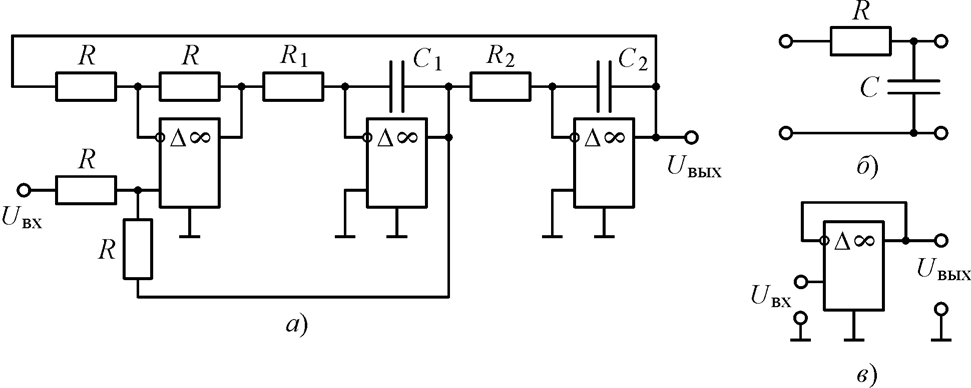 Рисунок 2.1 – Звено первого порядка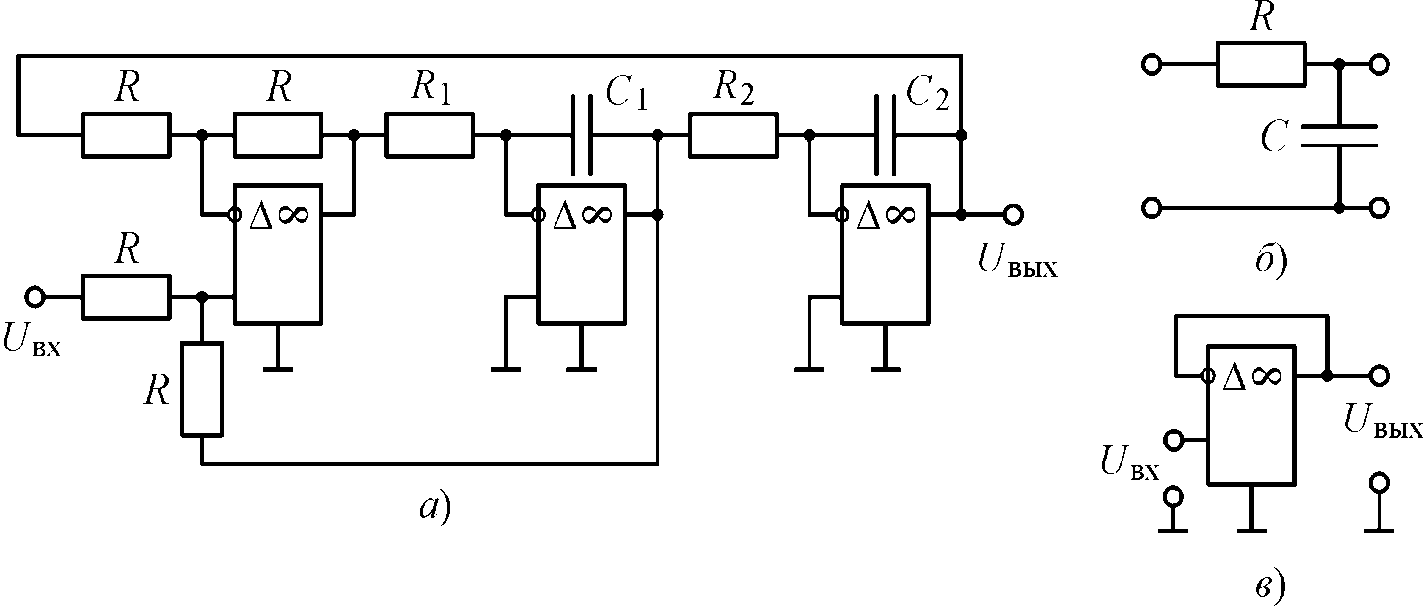 Рисунок 2.2 – Звено второго порядка (АRC2)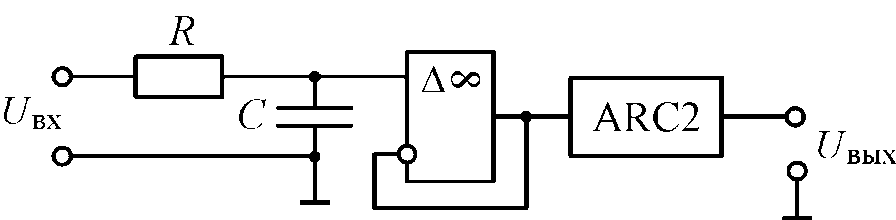 Рисунок 2.3 – Схема фильтра нижних частот третьего порядкаДля определения элементов звена 1-го порядка составить уравнение:	.	Для определения элементов звена 2-го порядка составить систему уравнений:Задаться значением  нФ и определить .3.2. Рассчитать и построить частотные характеристики H(f) и A(f) каждого звена и всего фильтра. Результаты расчета занести в таблицу 2.3Примечания:При выборе частот для расчета включите частоты, соответствующие максимумам и минимумам ослабления в полосе пропускания фильтра Ωmax = 0.5, Ωmin = 0.866, рассчитанные по формулам: иРасчет ослабления производится по формулеТаблица 2.3 – Частотные характеристики фильтра3.3. По результатам расчета построить графики H(f) и A(f) отдельно для каждого звена и для всего фильтра. На графиках показать полосу пропускания  и полосу непропускания фильтра. Сделать вывод о том, удовлетворяют ли полученные характеристики заданным требованиям.4. Требования к отчетуОтчет должен содержать:цель работы;расчеты, выполненные в соответствии с п. 3.1;схему полученного фильтра и значения ее элементов.Графики зависимостей  и  отдельно для каждого звена и фильтра в целом с указанием полос пропускания и полос непропускания фильтраподробные выводы по работе.Лабораторная работа № 3«Исследование пассивных амплитудных корректоров»Цель работы: исследование частотной характеристики ослабления и структуры пассивного амплитудного корректора. Подготовка к выполнению работыПри подготовке к работе изучить теорию амплитудных и фазовых корректоров, методы расчета параметров элементов и частотных характеристик (см. раздел «Теория», глава 18).Теоретическое исследованиеЗадание 1А) Если у вас последняя цифра пароля нечетная (1,3,5,7,9), то выполняете задание:По заданной функции ослабления цепи построить требуемую функцию ослабления амплитудного корректора, если А0=18+N×0,2 дБ, где N – номер варианта Таблица 3.1 – Ослабление цепиВ) Если у вас последняя цифра пароля четная (0,2,4,6,8), то выполняете задание:Известна требуемая характеристика ослабления амплитудного корректора Ак(f). Постройте зависимость ослабления цепи, если известно, что Аmax ц.= 13+N×0,2 дБ, где N – номер варианта  Таблица 3.2 – Ослабление корректораВ решении необходимо привести условия задания, графики и пояснения.Задание 2А) Если у вас последняя цифра пароля нечетная (1,3,5,7,9), то выполняете задание:Определить максимально возможное ослабление корректора Акmax Качественно построить график ослабления искажающей цепи. Рассчитать значения R2, C2, L2, если R = 200+ N×10 Ом, где N –номер варианта.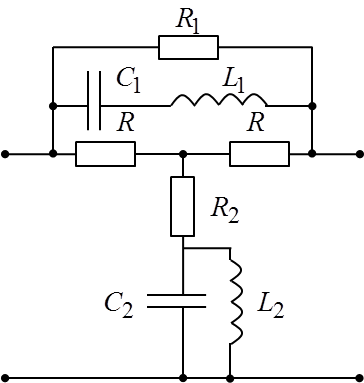 Рисунок 3.1 – Схема амплитудного корректора второго порядкаВ) Если у вас последняя цифра пароля четная (0,2,4,6,8), то выполняете задание:Определить максимально возможное ослабление корректора Акmax Качественно построить график ослабления искажающей цепи.Рассчитать значения R2, C2, L2, если R = 200+ N×10 Ом, где N –номер варианта.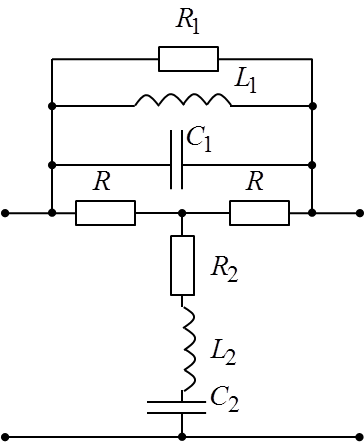 Рисунок 3.2 – Схема амплитудного корректора второго порядкаВ решении необходимо привести условие задания, график, расчеты и пояснения.Задание 3А) Если у вас последняя цифра пароля нечетная (1,3,5,7,9), то выполняете задание: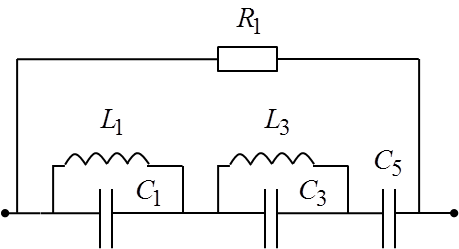 Рисунок 3.3 – Схема продольного плеча корректора Построить схему амплитудного корректора и ожидаемую характеристику ослабления корректора, если  R1 = 500 Ом, L1 = 2 мГн, L3 = 4 мГн, С1 = 50 нФ, С3 = 100 нФ, С5 = 75нФ.Рассчитать значения параметров элементов в поперечном плече корректора, если R= 200+ N×10 Ом, где N –номер варианта.В) Если у вас последняя цифра пароля четная (0,2,4,6,8), то выполняете задание: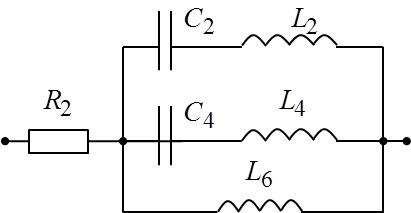 Рисунок 3.4 – Схема поперечного плеча корректора Построить схему амплитудного корректора и ожидаемую характеристику ослабления корректора, если  R2 = 40 Ом, L2 = 2 мГн, L4 = 4 мГн, С2 = 50 нФ, С4 = 100 нФ, L6 = 6 мГн.Рассчитать значения параметров элементов в продольном плече корректора, если R= 200+ N×10 Ом, где N –номер варианта.В решении нужно привести условие задания, схему корректора, характеристику ослабления, расчеты параметров элементов корректора и пояснения.Требования к отчетуОтчет должен содержать: решения трех заданий (индивидуальные требования к оформлению решения каждого задания приведены в их описании).подробные выводы по работе.Вид схемыРезонансы напряженийРезонансы напряженийРезонансы токовРезонансы токовВид схемыωрез. , рад/с, кГцωрез. , рад/с, кГцСхема аСхема бf, кГцf1f2fрез1f4fрез2f6fрез3f8fрез 4f10f11f, кГц080ZвхВариантА, дБ, дБf2, кГц f3, кГц03,035205411,0302562,520,525307930,2201537,543,032205051,028256560,523308170,221154283,033205391,0292568,7A, дБn = 3n = 3n = 3A, дБS1S2S30,2–0,814634–0,407317 + j1,11701–0,407317 - j1,117010,5–0,626457–0,313228 + j1,021928–0,313228 - j1,0219281,0–0,494171–0,247085 + j0,965999–0,247085 - j0,9659993,0–0,29862–0,14931 + j0,903813–0,14931 - j0,903813           f, кГцтип фильтра           f, кГцтип фильтра0           f, кГцтип фильтра           f, кГцтип фильтра0……………Пасс. звеноH(f)Пасс. звеноA(f), дБАRCзвеноH(f)АRCзвеноA(f), дБФНЧH(f)ФНЧA(f), дБf, кГц0510152025303540Ац, дБ17,917,416,114,613,111,810,79,78,1f, кГц0510152025303540Ак, дБ0,62,55,27,28,49,29,610,210,4